                                    Восточно-Казахстанская область                                              Тарбагатайский район                                  КГУ « Аксуатская средняя школа № 2»Учитель математики: Оспанова А.Т.                      Краткосрочный план по геометрии в 9 «В» классе.Тема занятия:Четырехугольники, вписанные в окружность и описанные вокруг окружностиЧетырехугольники, вписанные в окружность и описанные вокруг окружностиСсылка:Учебная программа, календарно-тематический планУчебная программа, календарно-тематический планОбщие цели:Знают определение вписанных и описанных четырехугольников;Умеют применять их свойства при решении задачЗнают определение вписанных и описанных четырехугольников;Умеют применять их свойства при решении задачИспользуемые модулиНовые подходы в преподавании и обучении, критическое мышление,, ,  преподавание и обучение в соотв. с возрастными особенностями, ОдО. Новые подходы в преподавании и обучении, критическое мышление,, ,  преподавание и обучение в соотв. с возрастными особенностями, ОдО. Результаты обучения:Учащиеся могут решать задачи на тему: Вписанные и описанные четырехугольникиУчащиеся могут решать задачи на тему: Вписанные и описанные четырехугольникиКлючевые идеи:Расширение кругозора учащихся о многоугольниках в окружающем мире, развитие коммуникативных навыков через взаимодействие в парах, группахРасширение кругозора учащихся о многоугольниках в окружающем мире, развитие коммуникативных навыков через взаимодействие в парах, группахСодержание урокаДеятельность учителяДеятельность учениковОрганизационный момент. Приветствие. Психологический настрой на урок. Ребята, сегодня я начну урок замечательными словами средневекового, среднеазиатского ученого и мыслителя, автора многочисленных трудов по математике, астрономии, геодезии, филологии и механике Аль-Бируни: "«Знание - самое превосходное из владений. Все стремятся к нему, само же оно не приходит». Ученики приветствуют учителя.Психологически настраиваются на урок. Делятся на группы, следуя за своим лидеромЭтап побужденияИз курса 7 класса вы знаете, что около любого треугольника можно описать окружность и в любой треугольник можно вписать окружность. А вокруг любого четырехугольника можно описать окружность и в любой четырехугольник можно вписать окружность?Дают формулировку темы урока и записывают в тетрадях.Ребята! Какие же цели мы поставим на сегоднящний урок.-изучить новые понятия;- уметь прменять свойства при решении задач;-закрепить-отработать…Каких личных целей вы хотели бы достичь сегодня на уроке?Повторить пройденноеНаучиться тому, что не зналЭтап осмысления   (ознакомление с новым материалом)Определение вписанного четырехугольника и описанного четырехугольникаГрупповая работа.Читают и презентуют каждое свойствоПервичное осмысление и  закрепление связей и отношений в объектах изучения.Задание №1Определите вписанный четырехугольникОпределите описанный четырехугольникПо рисункам на доскеЗадание №2Учащиеся   решают задачи ( по рисункам)Дополнительные сведенияЗадание № 3(Теорема Птолемея)Существуют и другие характерные свойства вписанных и описанных четырехугольников. Рассмотрим один из них.Теорема: Произведение диагоналей вписанного в окружность четырехугольника равно сумме произведения противоположных сторон.Олимпиадная задача:Докажите, что около выпуклого четырехугольника, образованного при пересечении биссектрис углов трапеции можно описать окружность.Решение: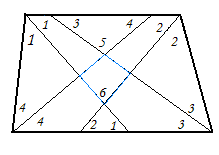 Из предыдущих задач нам известно, что если противоположные углы в сумме дают 180˚, то четырёхугольник можно вписать.Докажем, что в данном четырёхугольнике углы дают в сумме 180˚.5 = 180˚ - 3 - 4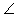 6 = 180˚ - 2 - 15 + 6 = 360˚ - 180˚ = 180˚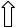 Решают с учебника №206, 209Теорема Птолемея значительно облегчает решение многих задач, например,с использованием этой теоремы можно  легко доказать теорему Пифагора. Давайте вспомним формулировку теоремы Пифагора.Задача 1. В прямоугольном треугольнике квадрат гипотенузы равен сумме квадратов катетов.Почему для доказательства этой теоремы можно использовать теорему Птолемея? Какое дополнительное построение для этого надо сделать? (Можно достроить треугольник до прямоугольника и применить теорему Птолемея.) Решение: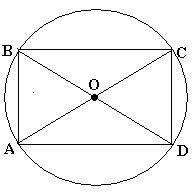 АС=ВD, AB=CD, AD=BCРефлексияИ вновь возвращаясь к словам Аль-Бируни: "«Знание - самое превосходное из владений. Все стремятся к нему, само же оно не приходит». Выберите утверждение, которое соответствует вашей работе на уроке и вашим взглядам.1. Перепрыгивающему пропасть не следует делать два шага.2. О, монах, ты идешь трудной дорогой.3.Золото добывают из земли, а знания - из книги.4. Ах, как я устал от этой суеты.5. Без труда не вытащишь рыбку из пруда.Ученики выбирают одно из предложенных высказываний, 2-3 ученика поясняют, почему выбрали, то или иное высказываниеПодведение итоговЧто мы узнали сегодня на уроке? А какое значение для вас  имеют  полученные знания?Оценки за урок.Отвечают на вопросы, делятся своим мнением об урокеВзаимооценивание и оценка учителя.Источники:Геометрия-9 (И. Бекбоев, А.Абдиев и др), интернет- ресурсы.Геометрия-9 (И. Бекбоев, А.Абдиев и др), интернет- ресурсы.Домашнее задание:Параграф 12,пункт12.1, №210Параграф 12,пункт12.1, №210